YEAR 5 PROPERTIES AND CHANGES OF MATERIALS KNOWLEDGE ORGANISER  YEAR 5 PROPERTIES AND CHANGES OF MATERIALS KNOWLEDGE ORGANISER  YEAR 5 PROPERTIES AND CHANGES OF MATERIALS KNOWLEDGE ORGANISER  	KEY VOCABULARY AND SPELLINGS 	 Soluble  	– able to be dissolved, especially in water 	 Insoluble  	– cannot be dissolved, especially in water Dissolve – when something solid mixes with a liquid and becomes part of the liquid  Solution  	– is made when one substance dissolves into another 	 Reversible change 	 – can be reversed back to its original state 	 Irreversible chang 	e – cannot be reversed back to its original state  Transparent – allows light to pass through  Thermal conductor - a material or device which allows heat to carry through Electrical conductor – a material or device with allows electricity to carry through Magnetic – capable of being magnetised or attracted by a magnet 	KEY VOCABULARY AND SPELLINGS 	 Soluble  	– able to be dissolved, especially in water 	 Insoluble  	– cannot be dissolved, especially in water Dissolve – when something solid mixes with a liquid and becomes part of the liquid  Solution  	– is made when one substance dissolves into another 	 Reversible change 	 – can be reversed back to its original state 	 Irreversible chang 	e – cannot be reversed back to its original state  Transparent – allows light to pass through  Thermal conductor - a material or device which allows heat to carry through Electrical conductor – a material or device with allows electricity to carry through Magnetic – capable of being magnetised or attracted by a magnet COMPARING AND GROUPING - Materials can be compared and grouped together on the basis of their properties including:  Hardness – how hard or soft a material is Solubility – whether a material can dissolve Transparency – whether it allows light to pass through Conductivity (electrical or thermal) – whether it allows heat or electricity to carry through Response to magnets – whether it is magnetic PARTICLE ARRANGEMENT Solid – particles packed closely together 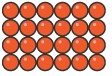               Liquid – particles have some space to                               move 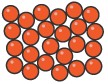 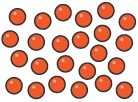 Gas – particles are free to move PARTICLE ARRANGEMENT Solid – particles packed closely together               Liquid – particles have some space to                               move Gas – particles are free to move 	KEY VOCABULARY AND SPELLINGS 	 Soluble  	– able to be dissolved, especially in water 	 Insoluble  	– cannot be dissolved, especially in water Dissolve – when something solid mixes with a liquid and becomes part of the liquid  Solution  	– is made when one substance dissolves into another 	 Reversible change 	 – can be reversed back to its original state 	 Irreversible chang 	e – cannot be reversed back to its original state  Transparent – allows light to pass through  Thermal conductor - a material or device which allows heat to carry through Electrical conductor – a material or device with allows electricity to carry through Magnetic – capable of being magnetised or attracted by a magnet 	KEY VOCABULARY AND SPELLINGS 	 Soluble  	– able to be dissolved, especially in water 	 Insoluble  	– cannot be dissolved, especially in water Dissolve – when something solid mixes with a liquid and becomes part of the liquid  Solution  	– is made when one substance dissolves into another 	 Reversible change 	 – can be reversed back to its original state 	 Irreversible chang 	e – cannot be reversed back to its original state  Transparent – allows light to pass through  Thermal conductor - a material or device which allows heat to carry through Electrical conductor – a material or device with allows electricity to carry through Magnetic – capable of being magnetised or attracted by a magnet COMPARING AND GROUPING - Materials can be compared and grouped together on the basis of their properties including:  Hardness – how hard or soft a material is Solubility – whether a material can dissolve Transparency – whether it allows light to pass through Conductivity (electrical or thermal) – whether it allows heat or electricity to carry through Response to magnets – whether it is magnetic REVERSIBLE AND IRREVERSIBLE CHANGES  REVERSIBLE AND IRREVERSIBLE CHANGES  	KEY VOCABULARY AND SPELLINGS 	 Soluble  	– able to be dissolved, especially in water 	 Insoluble  	– cannot be dissolved, especially in water Dissolve – when something solid mixes with a liquid and becomes part of the liquid  Solution  	– is made when one substance dissolves into another 	 Reversible change 	 – can be reversed back to its original state 	 Irreversible chang 	e – cannot be reversed back to its original state  Transparent – allows light to pass through  Thermal conductor - a material or device which allows heat to carry through Electrical conductor – a material or device with allows electricity to carry through Magnetic – capable of being magnetised or attracted by a magnet 	KEY VOCABULARY AND SPELLINGS 	 Soluble  	– able to be dissolved, especially in water 	 Insoluble  	– cannot be dissolved, especially in water Dissolve – when something solid mixes with a liquid and becomes part of the liquid  Solution  	– is made when one substance dissolves into another 	 Reversible change 	 – can be reversed back to its original state 	 Irreversible chang 	e – cannot be reversed back to its original state  Transparent – allows light to pass through  Thermal conductor - a material or device which allows heat to carry through Electrical conductor – a material or device with allows electricity to carry through Magnetic – capable of being magnetised or attracted by a magnet DISSOLVING - Sometimes when a solid (solute) is mixed with a  liquid (solvent) it will dissolve to form a solution e.g. dissolving  sugar in hot tea.   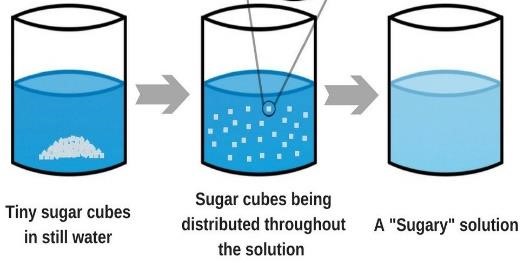 The solid seems to disappear in the solution but it is still there it  has just become part of the liquid.  A soluble material can dissolve however an insoluble material cannot dissolve. DISSOLVING - Sometimes when a solid (solute) is mixed with a  liquid (solvent) it will dissolve to form a solution e.g. dissolving  sugar in hot tea.   The solid seems to disappear in the solution but it is still there it  has just become part of the liquid.  A soluble material can dissolve however an insoluble material cannot dissolve. DISSOLVING - Sometimes when a solid (solute) is mixed with a  liquid (solvent) it will dissolve to form a solution e.g. dissolving  sugar in hot tea.   The solid seems to disappear in the solution but it is still there it  has just become part of the liquid.  A soluble material can dissolve however an insoluble material cannot dissolve. 	KEY VOCABULARY AND SPELLINGS 	 Soluble  	– able to be dissolved, especially in water 	 Insoluble  	– cannot be dissolved, especially in water Dissolve – when something solid mixes with a liquid and becomes part of the liquid  Solution  	– is made when one substance dissolves into another 	 Reversible change 	 – can be reversed back to its original state 	 Irreversible chang 	e – cannot be reversed back to its original state  Transparent – allows light to pass through  Thermal conductor - a material or device which allows heat to carry through Electrical conductor – a material or device with allows electricity to carry through Magnetic – capable of being magnetised or attracted by a magnet 	KEY VOCABULARY AND SPELLINGS 	 Soluble  	– able to be dissolved, especially in water 	 Insoluble  	– cannot be dissolved, especially in water Dissolve – when something solid mixes with a liquid and becomes part of the liquid  Solution  	– is made when one substance dissolves into another 	 Reversible change 	 – can be reversed back to its original state 	 Irreversible chang 	e – cannot be reversed back to its original state  Transparent – allows light to pass through  Thermal conductor - a material or device which allows heat to carry through Electrical conductor – a material or device with allows electricity to carry through Magnetic – capable of being magnetised or attracted by a magnet SEPARATING MIXTURES  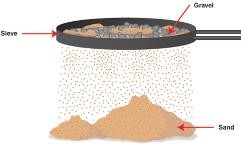 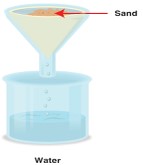 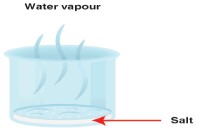 SIEVING – a mixture of different sized solid particles can be separated with a sieve.                     FILTERING – an insoluble solid can be separated from a liquid when passed through                                            a filter.  The liquid passes through the solid particles are trapped on the filter. EVAPORATING – if a solution is boiled (heated) the water will evaporate into gas and  the solid will be left behind.  SEPARATING MIXTURES  SIEVING – a mixture of different sized solid particles can be separated with a sieve.                     FILTERING – an insoluble solid can be separated from a liquid when passed through                                            a filter.  The liquid passes through the solid particles are trapped on the filter. EVAPORATING – if a solution is boiled (heated) the water will evaporate into gas and  the solid will be left behind.  SEPARATING MIXTURES  SIEVING – a mixture of different sized solid particles can be separated with a sieve.                     FILTERING – an insoluble solid can be separated from a liquid when passed through                                            a filter.  The liquid passes through the solid particles are trapped on the filter. EVAPORATING – if a solution is boiled (heated) the water will evaporate into gas and  the solid will be left behind.  